Supporting InformationUnexpectedly high levels of cryptic diversity uncovered by a complete DNA barcoding of reptiles of the Socotra ArchipelagoRaquel Vasconcelos, Santiago Montero-Mendieta, Marc Simó-Riudalbas, Roberto Sindaco, Xavier Santos, Mauro Fasola, Gustavo LlorenteEdoardo RazzettiSalvador CarranzaS1 Fig. Species maps showing the localities and phylogenetic relationships of all Socotran reptiles. A total of 380 specimens of included in this study. White dots represent bibliographic and new distribution records, and green stars sampled specimens. Black dots on trees indicate posterior probability values ≥ 0.95, and values next to the nodes Maximum Likelihood bootstraps ≥ 70%. Maps were drawn using DIVA-GIS v.7.5 (available at http://www.diva-gis.org). Photos reprinted [27] with permission from Edoardo Razzetti and Roberto Sindaco.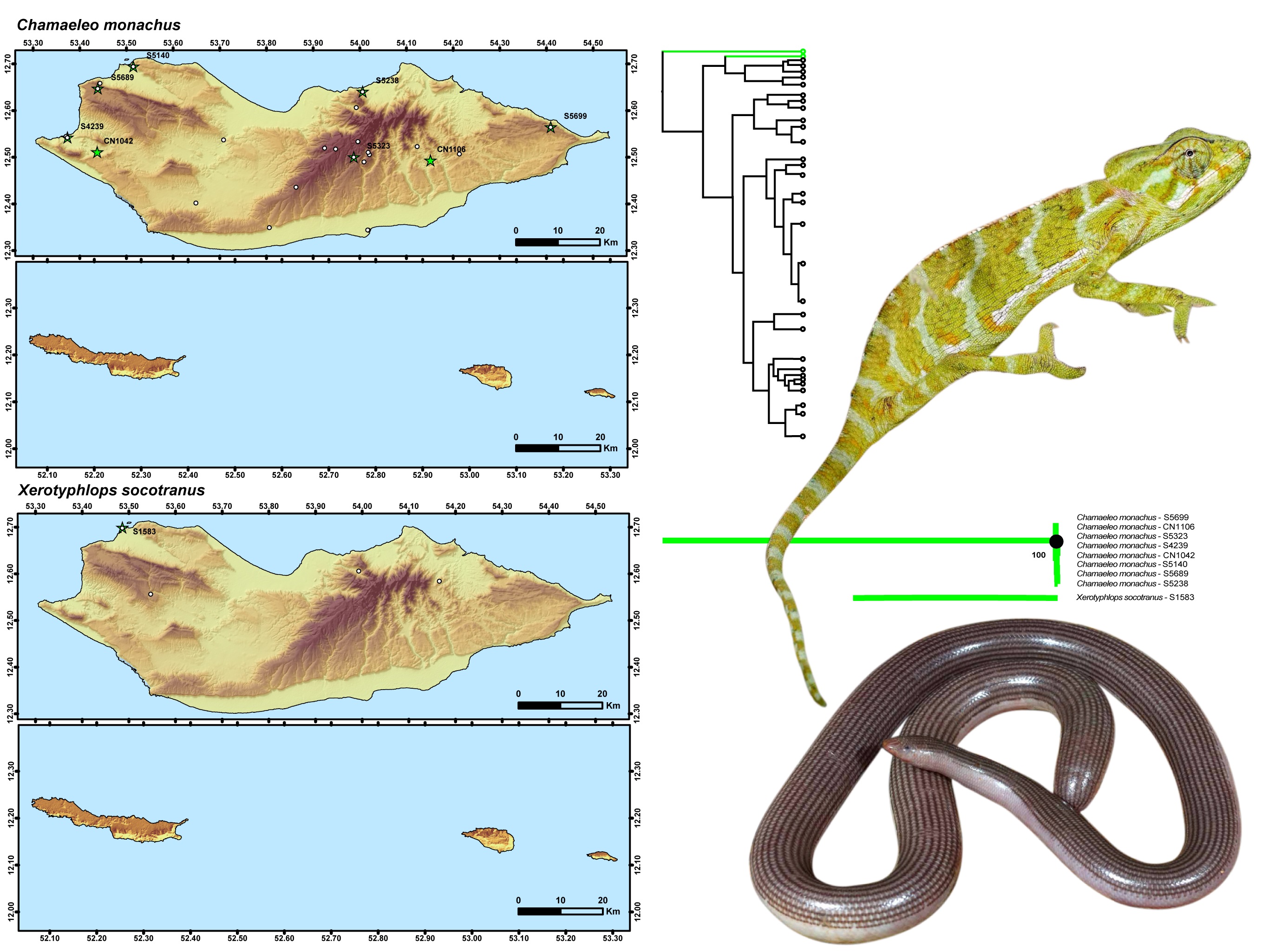 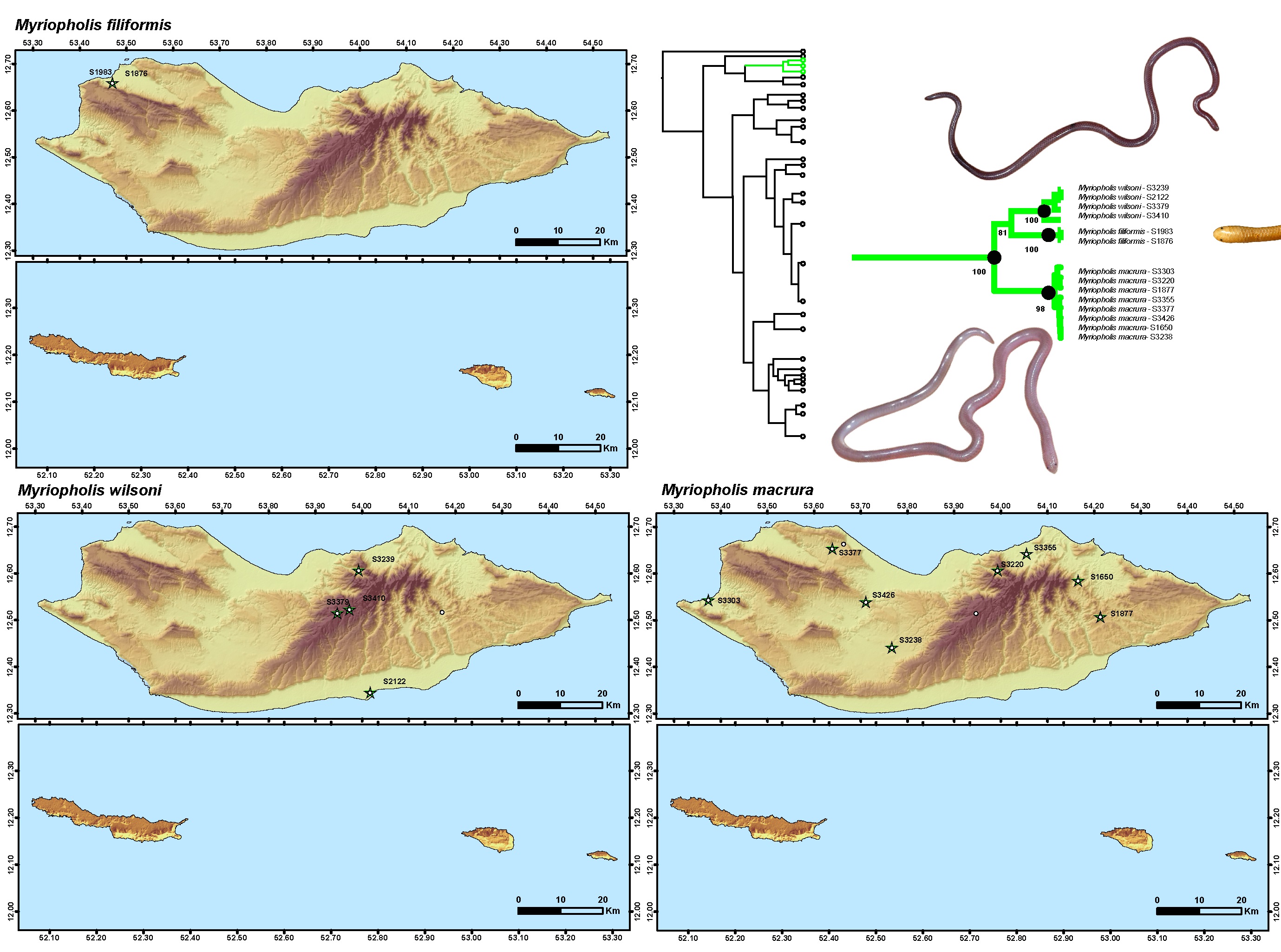 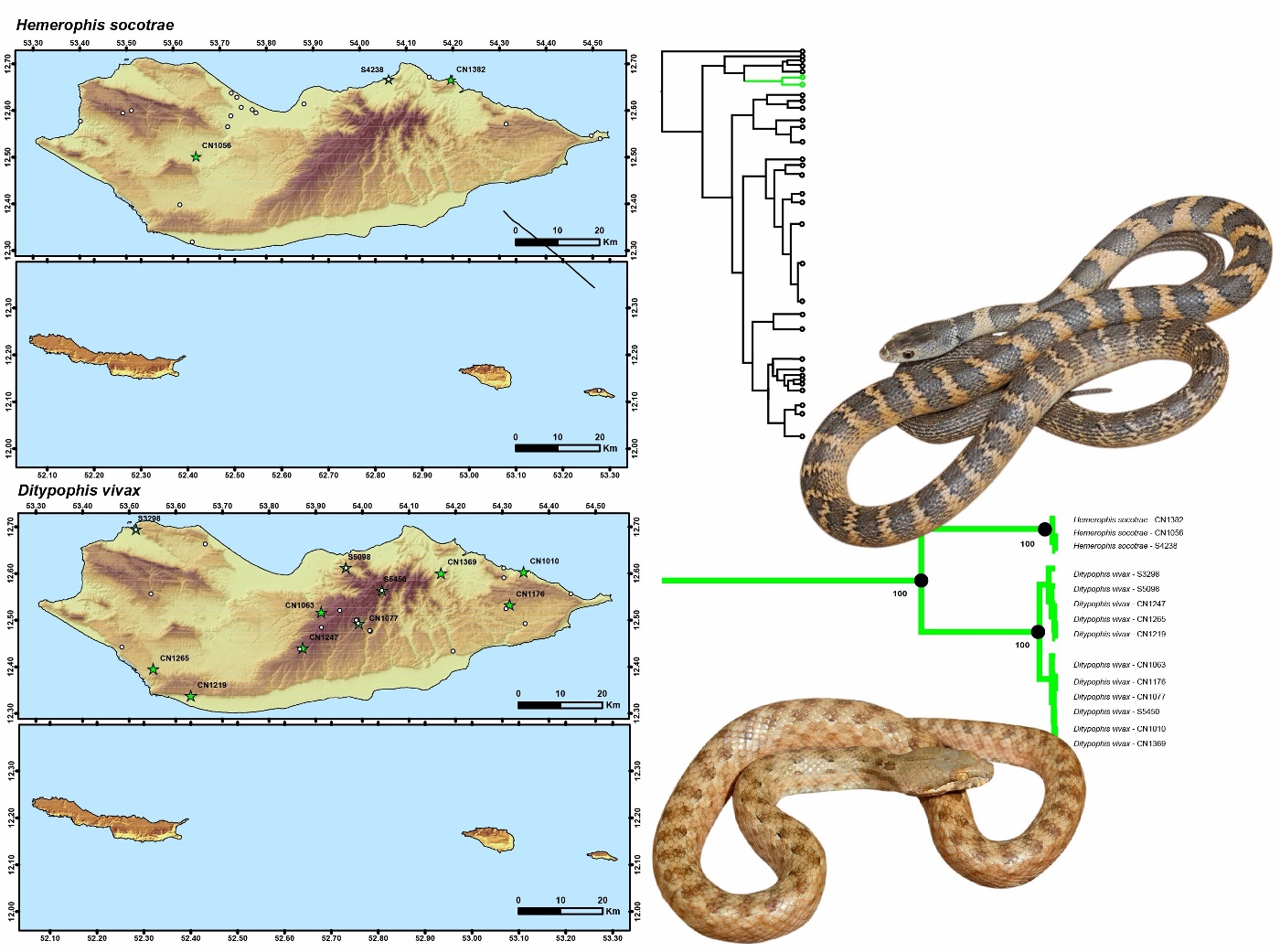 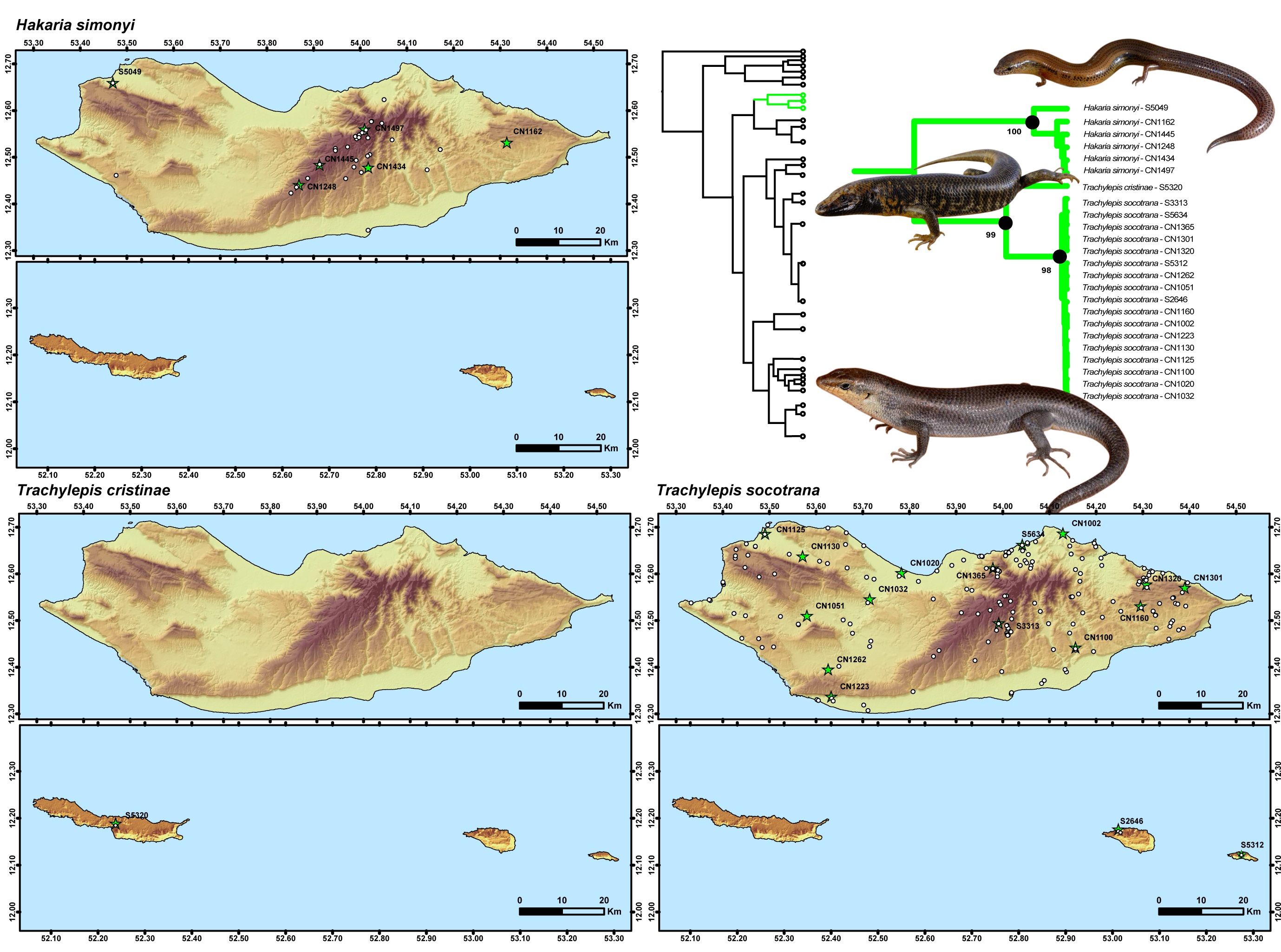 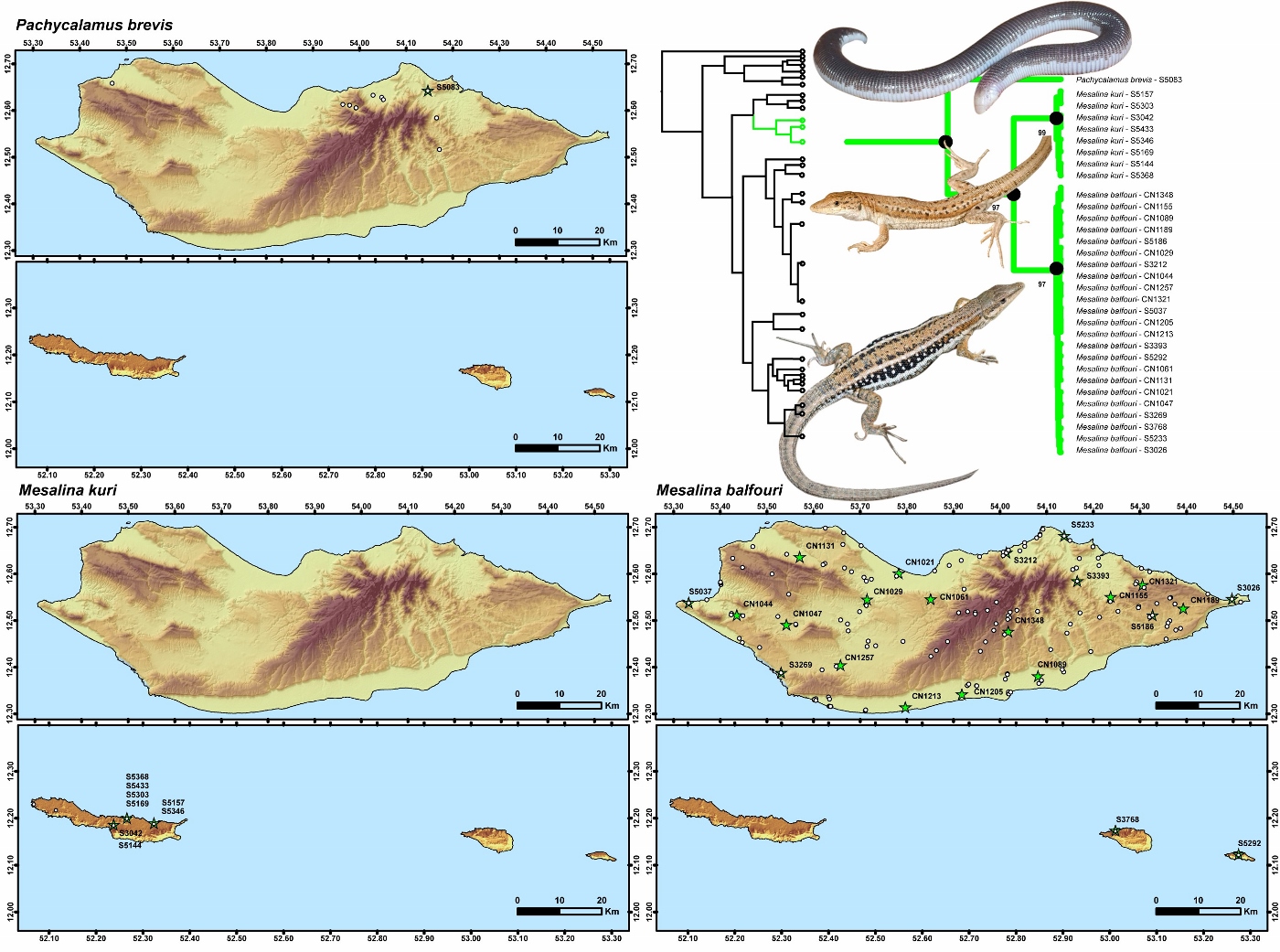 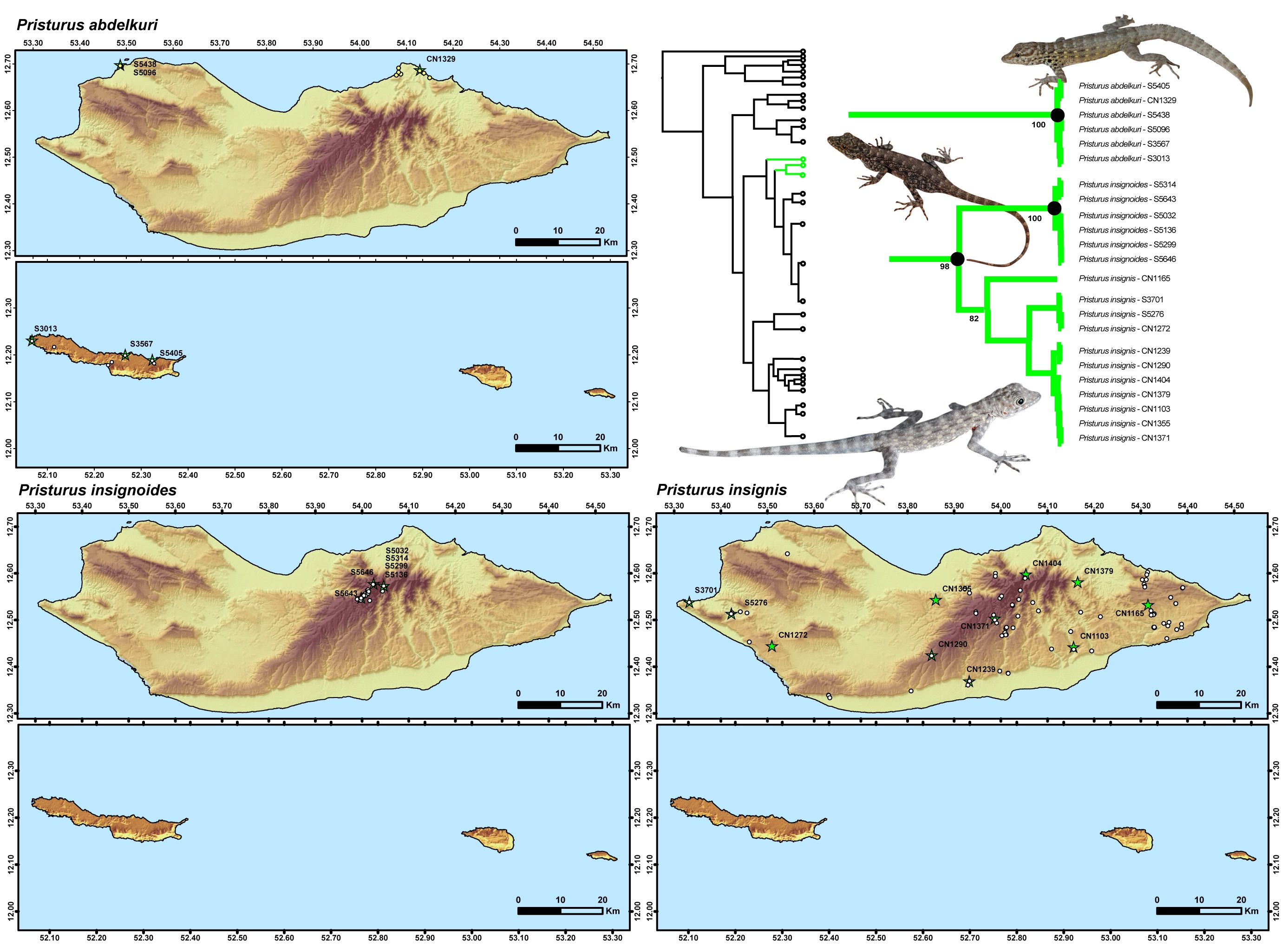 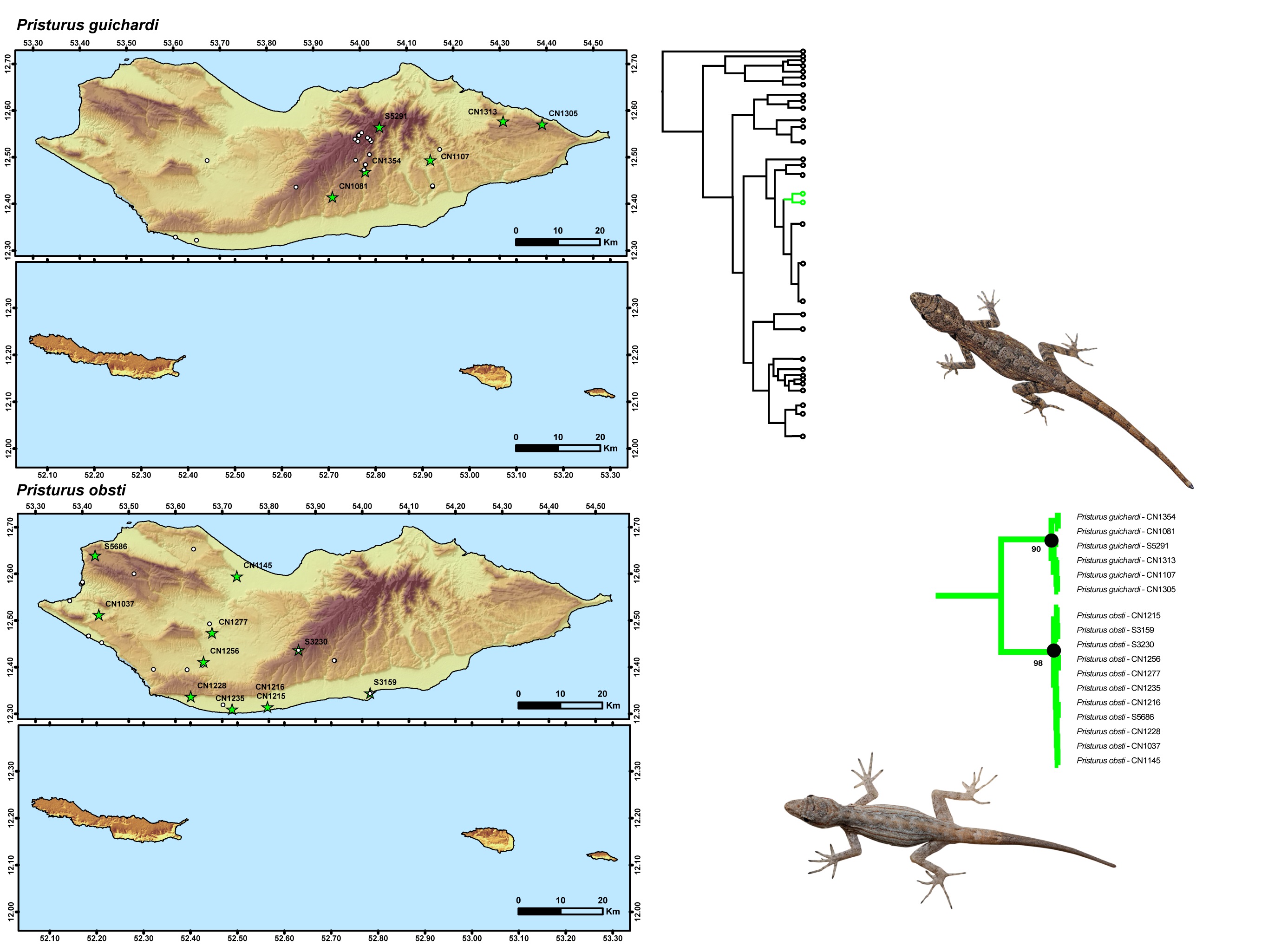 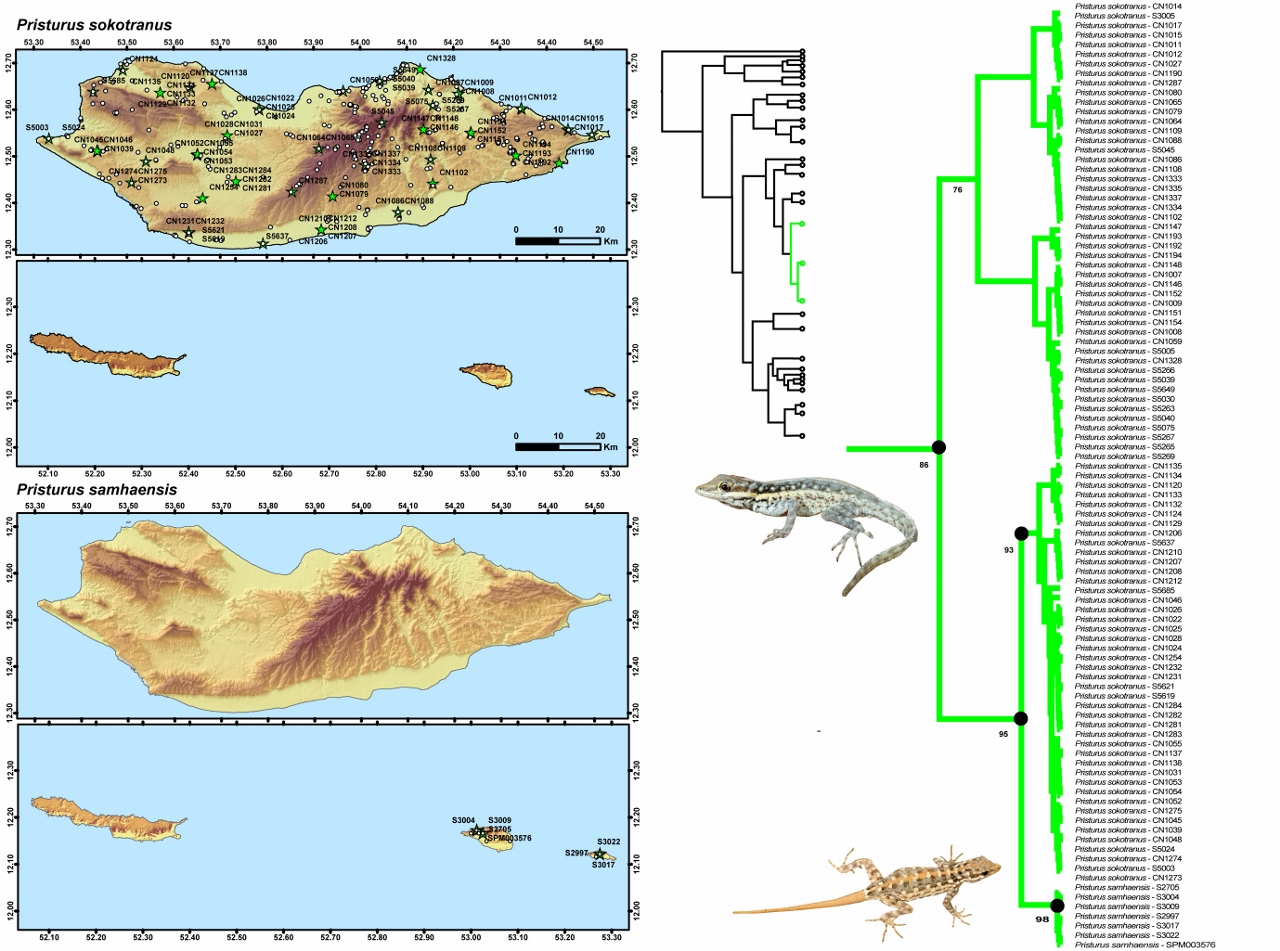 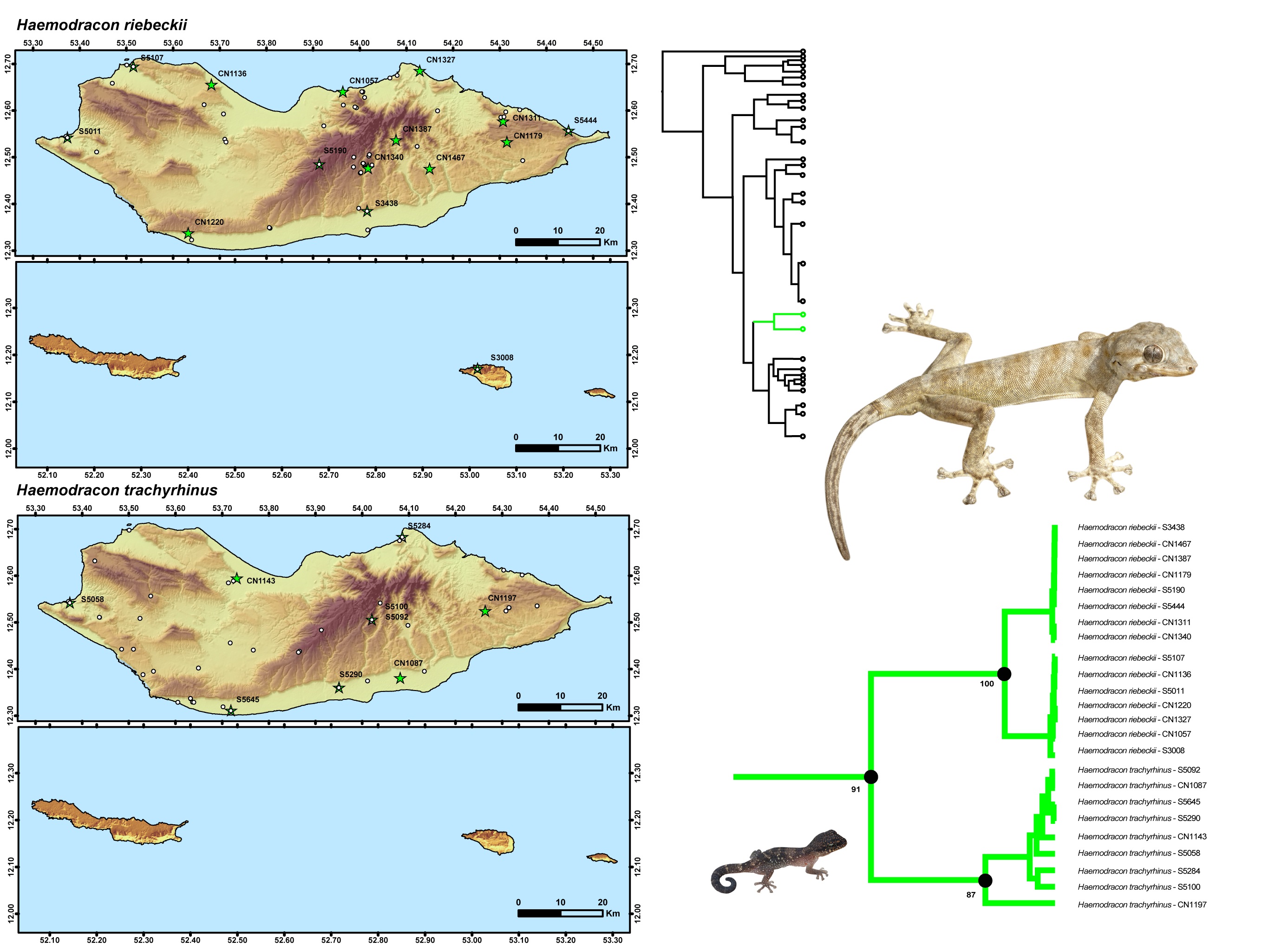 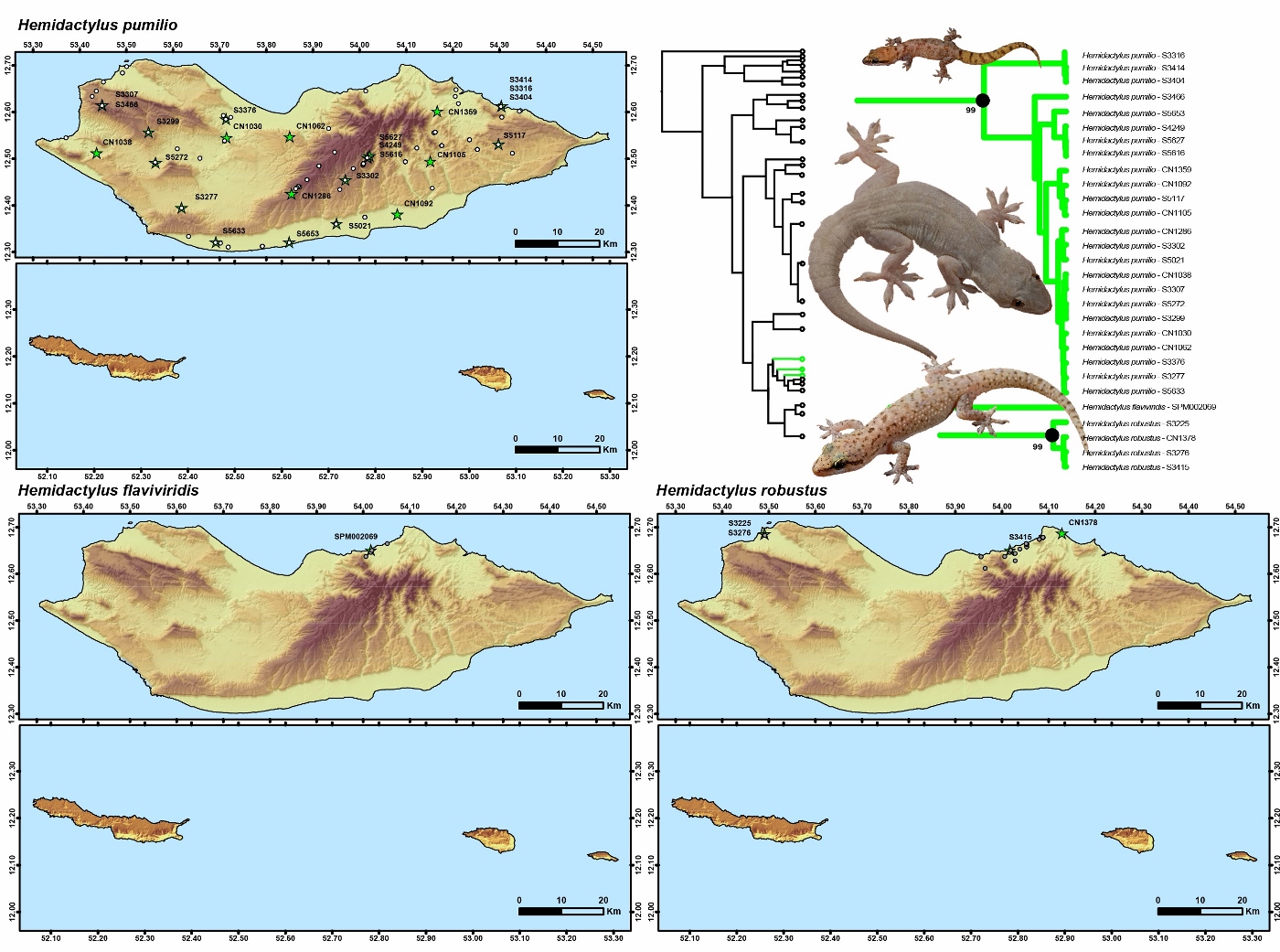 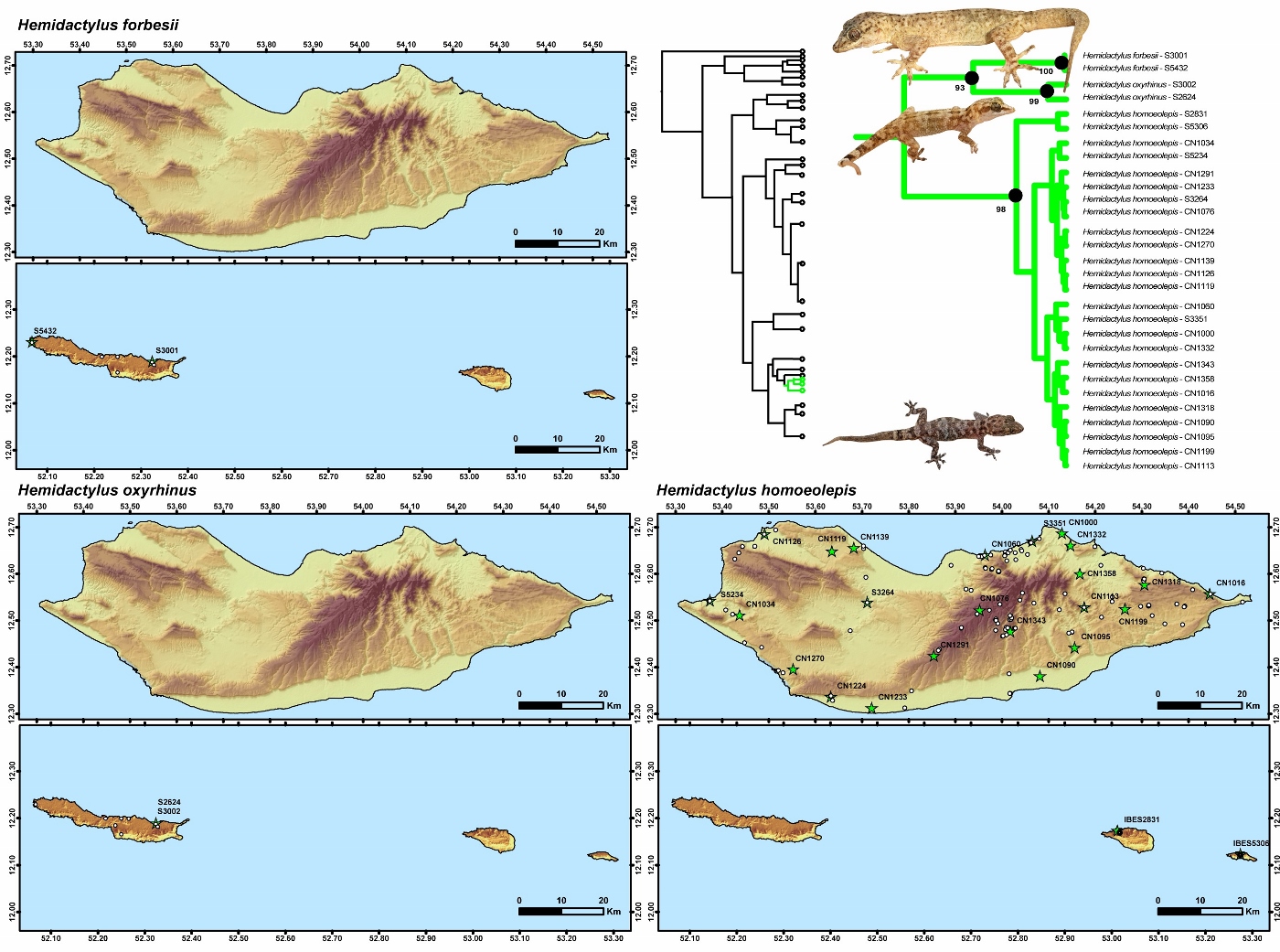 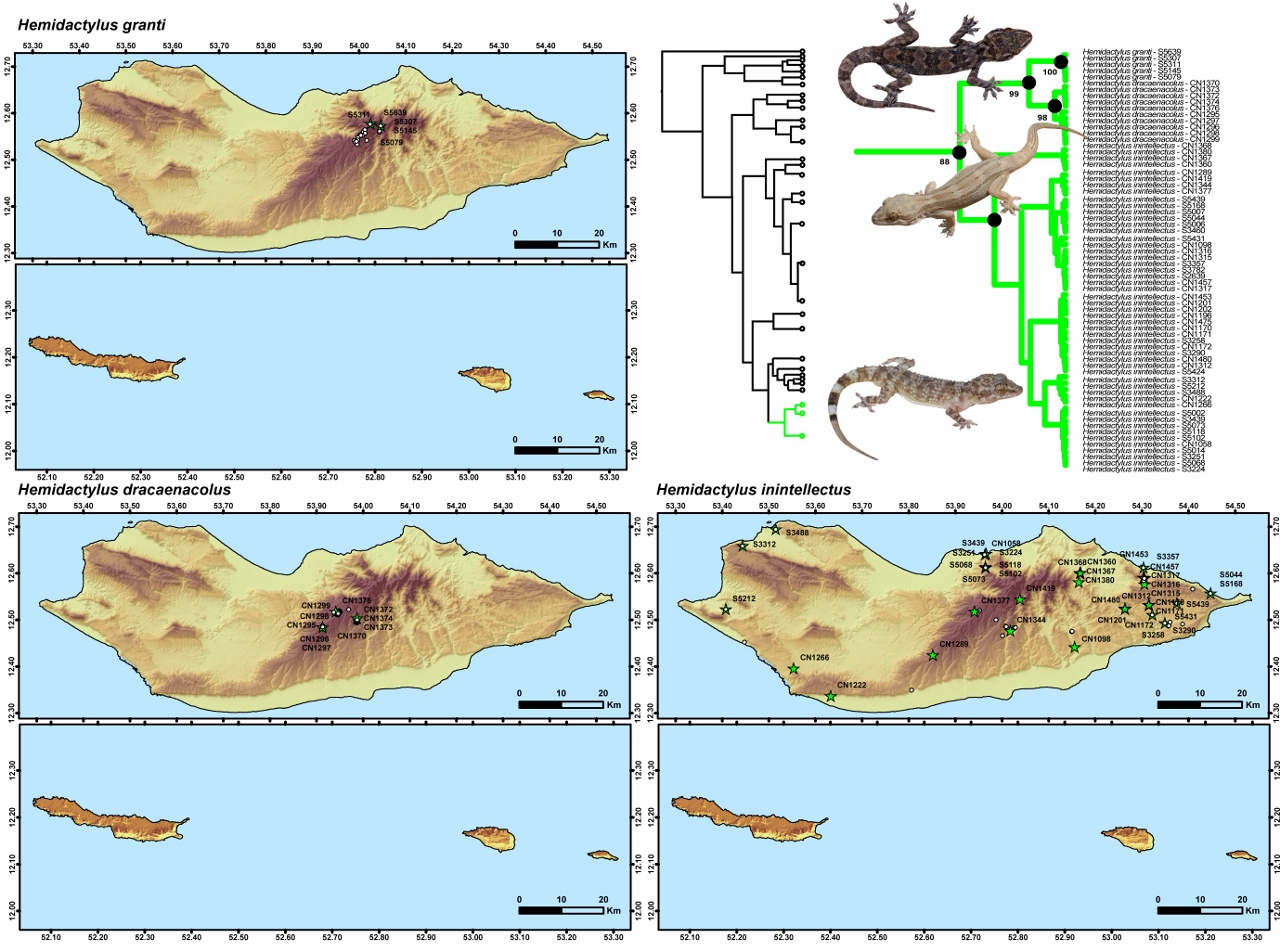 